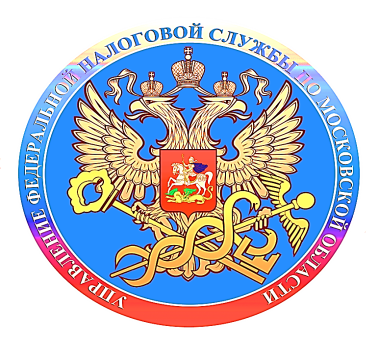 Межрайонная ИФНС России №6 по Московской области проводит «Дни открытых дверей»для налогоплательщиков – физических лиц!19 и 26 октября 2023 года В рамках мероприятия все желающие смогут больше узнать о порядке исполнения налоговых уведомлений по имущественным налогам и налогу на доходы физических лиц.Специалисты налоговой службы подробно расскажут о том, кто должен уплачивать налоги, в какие сроки, какие ставки и льготы применяются, а также ответят на другие вопросы граждан по теме налогообложения.Все желающие смогут пройти процедуру регистрации в интернет-сервисе ФНС России «Личный кабинет налогоплательщика для физических лиц». При себе необходимо иметь документ, удостоверяющий личность.